МБУК «Гдовская районная  центральная  библиотека им.  Л.И.Малякова»                                                                                                       Утверждаю.                                                                    Директор МБУК   «ГРЦБ  им .Л.И.Малякова                                                                                            17.12.21г.               О.В.СкрябинаПрограмма  повышения  квалификации  библиотекарей  МБУК «Гдовская районная  центральная  библиотека имени  Л.И.Малякова»    на  2022 -2025гг.                  БИБЛИОТЕКАРЬ - УНИВЕРСАЛ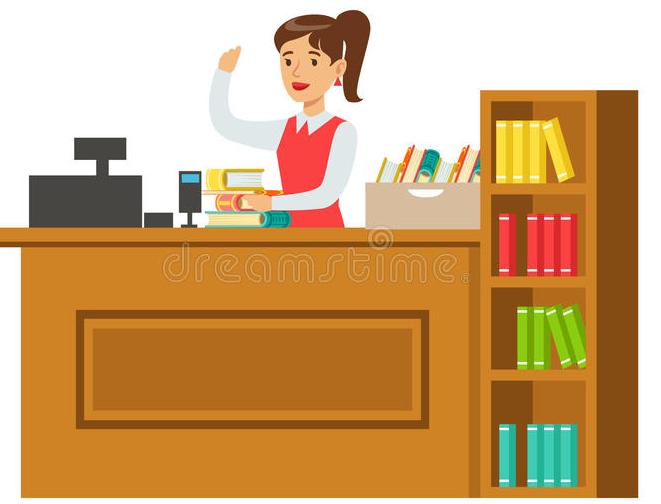                                                  Гдов.2021г.Обоснование   программы:Современные работники библиотек должны не только хорошо знать основы своей профессии и фонды библиотек, но и владеть современными информационными технологиями, применять их в библиотечной практике. Программа непрерывного образования библиотечных работников « Библиотекарь - профессионал» дает возможность достичь более высокого уровня профессиональной подготовки персонала и хорошо спланированной, четко организованной работы по его обучению. Программа нацелена на совершенствование профессиональных знаний, навыков и умений, повышение общеобразовательного уровня библиотекарей в соответствии с новейшими достижениями, инновационным библиотечным опытом.Цели    программы:- повышение уровня профессионального мастерства библиотекарей, закрепление престижа библиотеки как информационного, образовательного и культурного центра, повышение востребованности библиотек у населения - обучение персонала библиотек профессиональным знаниям и навыкам, отвечающим современным требованиям в работе муниципальных библиотек - создание системы профессионального развития с использованием различных форм повышения квалификации - изучение и овладение средствами автоматизации библиотечно-библиографических процессов. Задачи: - модернизация системы непрерывного образования работников библиотек - обеспечение дифференцированного подхода к повышению квалификации библиотечных сотрудников с учетом стажа работы, образования, занимаемой должности - использование разнообразных инновационных форм и методов работы в повышения квалификации (семинары, круглые столы, деловые игры, тренинги)- создание условий для реализации интеллектуального и творческого потенциала работников в профессиональной библиотечной деятельности Реализация данной программы позволит повысить уровень профессионализма библиотекарей, благодаря модернизации системы повышения квалификации, комплексу мероприятий с внедрением и использованием инновационных форм и методов обучения, непрерывного процесса повышения профессионализма и дифференцированного подхода в приобретении знаний, навыков и умений, внедрении инноваций.                    Сроки реализации: сентябрь 2022 -  сентябрь 2025 гг.Приложение №1 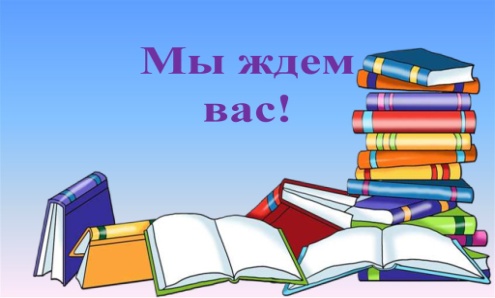 Как  сегодня  привлечь  читателя  в  библиотеки? Мероприятия в библиотекахФормат библиотечных мероприятий каждая библиотека выбирает самостоятельно, в зависимости от предпочтений читателей. Кроме общественных мероприятий (например, городские или национальные праздники), существует ряд проектов и акций, которые библиотеки могут организовать сами.

Библио-глобус. Проводятся встречи, посвященные книгам об истории, культуре, традициях других стран и народов.

Библио-кросс. Устраивается конкурс, в рамках которого читатели должны за отведенное время прочитать максимальное количество книг на определенную тему. Победитель, прочитавший наибольшее количество книг, получает приз.

Творческие вечера. В этих мероприятиях могут участвовать как библиотекари, так и сами читатели. Как правило, это музыкальные вечера, посвященные различным творческим деятелям, поэтические вечера, лекции приглашенных специалистов или дискуссионные встречи.

Выставки. Формат выставок может быть совершенно разным, в зависимости от интересов или потребностей читателей: книжные выставки, устные обзоры книг, день открытых дверей и многие другие.

Активность в социальных сетяхВедение группы или страницы библиотеки в социальных сетях не обязательно ограничивается обычными поздравлениями с календарными праздниками или отчетами о проведенных мероприятиях. Позвольте читателям самим помочь вам в организации последующих встреч.

Конкурсы — это библио-кросс, конкурс на лучшие рекомендации книги, конкурсы, посвященные важным литературным датам, творческие конкурсы и многие другие.

Блиц-опрос. Интересуйтесь мнением ваших читателей по поводу различных услуг, которые оказывает ваша библиотека. С помощью опросов вы сможете выяснить, о чем бы они хотели поговорить (или послушать) на ближайшем литературном вечере.

Веб-квесты — своего рода интернет-игра с подписчиками, где присутствует четко сформулированная структура: определены роли участников, центральное задание, прописан сценарий, руководства к действиям, список информационных ресурсов и заключение.Демотека — места для выставок читателейСреди ваших читателей немало творческих и талантливых людей? Помогите им совершить первые шаги в творческой реализации и организуйте в читальном зале выставку его творений. Это могут быть картины, фотографии, первый сборник сочинений, музыкальные произведения и многое другое.Подвешенная книгаКонкурс обычно длится около 2-3 месяцев. Предварительно библиотека выбирает книги, которые будут участвовать в акции. Любой читатель может выбрать из этого списка наиболее ему понравившиеся произведения, написать рецензии и «подвесить» в специально отведенном месте в читальном зале. По результатам акции библиотека составляет рейтинг самых любимых книг.Молодежные советы
Молодежные советы играют существенную роль не только в процессе социализации подростков, но и в развитии самих библиотек. Члены молодежных советов берут на себя организаторскую деятельность: пишут рецензии к книгам, проводят обсуждения книг, поддерживают веб-страницу совета, готовят авторские программы и многое другое.

Также молодежный совет обеспечивает маркетинговую деятельность, благодаря чему налаживаются пути взаимодействия между библиотекой и читателями.Приложение №2 Дискуссия  «Библиотека, идущая к людям: поиск современных форм привлечения пользователей в библиотеку» Вопросы для обсуждения:Каков он, современный пользователь?  Какие мероприятия, акции по привлечению пользователей в библиотеки наиболее эффективны? От какого багажа традиционных форм работы не нужно отказываться?  Как привлечь пользователей, используя креативные формы работы? Как выйти за пределы библиотеки? Какие площадки для работы с разными возрастными категориями можно использовать: досуговые центры, клубы, школы, скверы и т.д.? Выход в виртуальное пространство - это выход из ситуации? Как привлечь пользователя к книге и библиотеке, используя СМИ?Обсуждение темы            Выступления:«Библиотеки в эпоху цифровых технологий» «Новые грани традиционных форм работы с пользователями» «Современные формы привлечения пользователей в библиотеку» «Книжная выставка, как одна из форм привлечения к чтению» «Чтение и СМИ: секреты успешного взаимодействия»Приложение  №3Освоение дополнительных территорий для продвижения книги к тем, кто в силу объективных и субъективных причин, не может придти в библиотеку. Так библиотеки осуществляет свою деятельность с помощью следующих форм:«библиосада» (обслуживание воспитанников в детских садах, других дошкольных учреждениях)«библиорюкзачков» (обслуживание учащихся младших классов, групп продленного дня, детей из летних школьных лагерей)«Скорая книжная помощь» (обслуживаниие организаторов детского чтения – педагогов, воспитателей с доставкой литературы на параллельных носителях информации по заказу педагога в школу или внешкольное учреждение)«библиодесанта» в места, где часто бывает молодежь (медиацентры, бюро по трудоустройству, кафе и т.д.)«абонемента под открытым небом» (где каждый человек, проходящий мимо, может стать читателем без правил и условий)«библиогастролей» (в отдаленные школы и внешкольные учреждения как с обменом книг, так и со  зрелищной библиотечной программой) выездные книжные экспозиции, приуроченные ко Дню города, открытию городских выставоквременный абонемент для приезжих и студентов и др. №Содержание работы (темы занятий /семинаров)Срок проведеня занятийОтветственный1.Семинар  Работа  библиотек по  историко - патриотическому  воспитанию  молодежи «1812- Великий   год  России» к  210 –летию победы  русской  армии в  Отечественной  войне 1812 г. в  2022году.сентябрь  2022г.Скрябина  О.В. -директорАлександрова Г.В.- рук. отделения РБКлевцова Н.И.-рук. отделения по  работе с детьмиБуркова  П.М.-библиотекарь  отделения РБ2.Семинар «Библиотечное  пространство: интерьер как площадка для инноватики». октябрьСкрябина  О.В. -директорАлександрова Г.В.-рук.отделения РБКлевцова Н.И.-рук. отделения по  работе с детьми Семинар «Читательские объединения в библиотеке: новые времена, новые взгляды»  ноябрьАлександрова Г.В.-рук.отделения РББуркова  П.М.-библиотекарь  отделения РББорнусова Е.Л.-библ. Добручинской  сельской модельной  библиотеки4.Семинар - тренинг «Проблемы библиотечной статистики: в рамках  сводных планов и отчётов».   декабрьСкрябина  О.В. -директорКлевцова Н.И.-рук. отделения по  работе с детьмиАлександрова Г.В.-рук.отделения РБ5. Семинар «Библиотечное образование: поиск новых форм и неотвратимость перемен»  январь 2023г.Скрябина  О.В. -директорАлександрова Г.В.-рук.отделения РБ6.Актуальный  разговор –диалог «Читать модно? Да! Инновационные массовые акции в библиотеке»    февральСкрябина  О.В. -директорАлександрова Г.В.рук.отделения РББуркова  П.М.-библиотекарь  отделения РБКлевцова Н.И.-рук. отделения по  работе с детьми7.Семинар – практикум  «От экологического просвещения до экологической культуры»        мартАлександрова Г.В.-рук.отделения РББиблиотекари  сельских  библиотек -филиалов8. Коллективный  разговор  - диалог «Продвижение чтения: диапазон идей и практик»     апрельСкрябина  О.В. -директорАлександрова Г.В. рук. отделения РББуркова  П.М.-библиотекарь  отделения РББиблиотекари  сельских библиотек - филиалов9. Семинар «Имидж библиотеки: коллективное творчество библиотекарей и читателей»         майСкрябина  О.В. -директорАлександрова Г.В. рук. отделения РББуркова  П.М.-библиотекарь  отделения РБ10.Семинар «Библиотека – открытый мир: путь к независимой жизни людей с особыми потребностями»      сентябрьСкрябина  О.В. -директорИсакова  Б.Н.- библиотекарь  отделения РББиблиотекари  сельских  модельных  библиотек11.День  специалиста «Библиографическая деятельность в современных условиях»      октябрьСкрябина  О.В. -директорВасечкина  Е.В.библиографБиблиотекари  сельских  модельных  библиотек12.Семинар – практикум «Продвижение книги и чтения в виртуальной среде»       ноябрьСкрябина  О.В. –директорАлександрова Г.В - рук. отделения РБ Буркова  П.М .-библиотекарь  отделения РБАнтонова  Н.В.  библиотекарь ЦПИВасечкина  Е.В.библиограф13.День обмена опытом "Читайте. Изучайте. Применяйте"      декабрьСкрябина  О.В.директорАлександрова Г.В.  рук. отделения РББиблиотекари  сельских   библиотек -филиалов14.Семинар – практикум «Продвижение чтения в век цифровой трансформации»  январь       2024г.Скрябина  О.В. –директорАлександрова Г.В - рук. отделения РБАнтонова  Н.В.  библиотекарь ЦПИВасечкина  Е.В.библиограф15.Семинар – практикум «Продвижение библиотеки через издательскую деятельность , информационные услуги"февральСкрябина  О.В. –директорАлександрова Г.В - рук. отделения РБАнтонова  Н.В.  библиотекарь ЦПИВасечкина  Е.В.библиограф16.Семинар–мониторин «Библиотека - мир творческих идей»мартСкрябина  О.В.директорАлександрова Г.В.  рук. отделения РБКлевцова Н.И.-рук. отделения по  работе с детьмиБиблиотекари  сельских    модельных библиотек -филиалов17.Семинар «Детская библиотека как центр информационных, культурных и социальных коммуникаций»апрельКлевцова Н.И.-рук. отделения по  работе с детьмиБиблиотекари  сельских    модельных библиотек -филиалов18.Семинар "Современный читатель и современная библиотека: выбор коммуникативных практик»майСкрябина  О.В. -директорАлександроваГ.В.-рук. отделения РББуркова  П.М.-библиотекарь  отделения РБКлевцова Н.И.-рук. отделения по  работе с детьми19.Семинар - -практикум  «Библиотечноепространство, интерьер как площадка для инноватики».сентябрьСкрябина  О.В. -директорАлександровГ..В.-рук. отделения РББуркова  П.М.-библиотекарь  отделения РБКлевцова Н.И.-рук. отделения по  работе с детьми20.Обучающий семинар  «Проектная             деятельность муниципальных  библиотек»октябрьСкрябина  О.В. -директорАлександроваГ.В.-рук. отделения РБКлевцова Н.И.-рук. отделения по  работе с детьми21.Семинар «Социально-культурная деятельность сельской библиотеки. Особенности работы с различными категориями пользователей»     ноябрьСкрябина  О.В. -директорАлександроваГ.В.-рук.отделения РББиблиотекари сельских  модельных  библиотек22.Семинар  «Трансформация библиотечной работы в современных условиях: новые формы и понятия»    декабрьСкрябина  О.В. -директорАлександроваГ.В.-рук. отделенияРББуркова  П.М.-библиотекарь  отделения РБКлевцова Н.И.-рук. отделения по  работе с детьми23.Мастер - класс «Библиотека вне стен» или расширение пространства и привлечение потенциальногопользователя  январь 2025г.Скрябина  О.В. -директорАлександроваГ.В.-рук.отделения РББуркова  П.М.-библиотекарь  отделения РБКлевцова Н.И.-рук. отделения по  работе с детьмиЛапина В.С. –библиотекарь  Островецкой  сельской  библиотеки24.День  специалиста «Обзор профессиональной печати и новых публицистических изданий (по страницам профессиональной периодики и библиотечных сайтов)февральСкрябина  О.В. -директорАлександроваГ.В.-рук.отделения РББуркова  П.М.-библиотекарь  отделения РБКлевцова Н.И.-рук. отделения по  работе с детьми25 Семинар –практикум «Организация и современные технологии работы с молодежью в общедоступной библиотеке»  мартСкрябина  О.В. -директорАлександрова Г.В.-рук.отделения РББуркова  П.М.-библиотекарь  отделения РБКлевцова Н.И.-рук. отделения по  работе с детьми26.Семинар  «Профессиональные традиции и инновации библиотеки в социокультурной реабилитации инвалидов»апрельСкрябина  О.В. -директорИсакова  Б.Н.- библиотекарь  отделения РББиблиотекари  сельских  модельных  библиотек27.Семинар – практикум «Облачные решения»: проблемы работы библиотек в  цифровой  среде»майСкрябина  О.В. –директорАлександрова Г.В - рук. отделения РБАнтонова  Н.В.  библиотекарь ЦПИВасечкина  Е.В.библиограф28. Семинар «Новый взгляд на традиционное направление деятельности  библиотек»сентябрь  2025г.Скрябина  О.В. -директорАлександрова Г.В.-рук.отделения РБКлевцова Н.И.-рук. отделения по  работе с детьмиБуркова  П.М.-библиотекарь  отделения РБ